YOUR LOGO HERE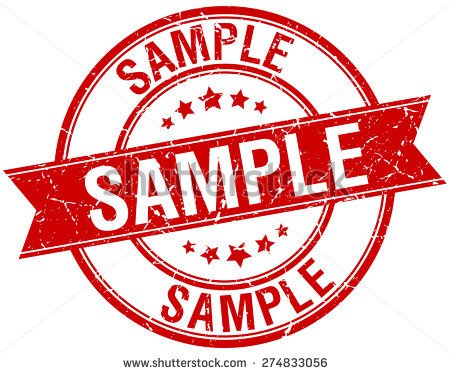 DATEYOUR ORGANIZATION’S NAMEADDRESSCultural Funding Program1 Frank Ogawa Plaza, 9th FloorOakland, CA 94612WE / I am requesting a waiver of the following insurance(s):Workers Compensation –  I do not have any employees. Automobile Insurance – no vehicles will be used in this project. Thank you for your consideration.Kind regards,YOUR SIGNATUREPRINT YOUR FIRST AND LAST NAME AND TITLE 